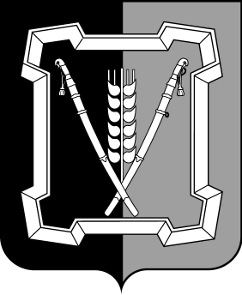 АДМИНИСТРАЦИЯ  КУРСКОГО  МУНИЦИПАЛЬНОГО  ОКРУГАСТАВРОПОЛЬСКОГО КРАЯП О С Т А Н О В Л Е Н И Е30 января 2024 г.	ст-ца Курская	           № 105О внесении изменений в муниципальную программу Курского муниципального округа Ставропольского края «Развитие физической культуры и спорта», утвержденную постановлением администрации Курского муниципального округа Ставропольского края от 28 августа 2023 г. № 930В соответствии с решением Совета Курского муниципального округа Ставропольского края от 12 декабря 2023 г. № 606 «О бюджете Курского муниципального округа Ставропольского края на 2024 год и плановый период 2025 и 2026 годов», на основании экспертного заключения на пос-тановление администрации Курского муниципального округа Ставропольс-кого края от 28 августа 2023 г. № 930 «Об утверждении муниципальной программы Курского муниципального округа Ставропольского края «Раз-витие физической культуры и спорта» управления по региональной политике аппарата Правительства Ставропольского края от 18 января 2024 г. 
№ РМЭ-13/31-37, в связи с корректировкой объемов бюджетного финанси-рования администрация Курского муниципального округа Ставропольского краяПОСТАНОВЛЯЕТ:1. Утвердить прилагаемые изменения, которые вносятся в муниципальную программу Курского муниципального округа Ставропольского края «Развитие физической культуры и спорта», утвержденную постановлением администрации Курского муниципального округа Ставропольского края от 28 августа 2023 г. № 930 «Об утверждении муниципальной программы Курского муниципального округа Ставропольского края «Развитие физической культуры и спорта».2. Отделу по организационным и общим вопросам администрации Курского муниципального округа Ставропольского края официально обнародовать настоящее постановление на официальном сайте администрации Курского муниципального  округа  Ставропольского  края в информационно-те-лекоммуникационной сети «Интернет».23. Настоящее постановление вступает в силу со дня его официального обнародования на официальном сайте администрации Курского муници-пального   округа   Ставропольского  края   в   информационно-телекоммуни-кационной сети «Интернет» и распространяется на правоотношения, возникшие с 1 января 2024 года.Временно исполняющий полномочия главы Курского муниципального округа Ставропольского края, первый заместитель главыадминистрации Курского муниципального округа Ставропольского края			                                         П.В.БабичевИЗМЕНЕНИЯ,которые вносятся в муниципальную программу Курского муниципального округа Ставропольского края «Развитие физической культуры и спорта» 1. В паспорте муниципальной программы Курского муниципального округа Ставропольского края «Развитие физической культуры и спорта» (далее - Программа) позицию «Объемы и источники финансового обеспечения Программы» изложить в следующей редакции: «объем финансового обеспечения Программы составит 86836,22 тыс. рублей, в том числе по источникам финансового обеспечения: бюджет Курского муниципального округа Ставропольского 
края -  86836,22 тыс. рублей, в том числе по годам: в 2024 году - 29067,86 тыс. рублей;в 2025 году - 28884,18 тыс. рублей;в 2026 году - 28884,18 тыс. рублей».2. В приложении 1 «Подпрограмма «Развитие физической культуры и спорта, пропаганда здорового образа жизни» муниципальной программы Курского муниципального округа Ставропольского края «Развитие физической культуры и спорта» к Программе (далее для целей настоящего пунк-
та - Подпрограмма) в паспорте Подпрограммы позицию «Объемы и источники финансового обеспечения Подпрограммы» изложить в следующей редакции:   «объем финансового обеспечения Подпрограммы составит 
23942,56 тыс. рублей, в том числе по источникам финансового обеспечения:бюджет Курского муниципального округа Ставропольского 
края - 23942,56 рублей, в том числе по годам: в 2024 году - 7936,90 тыс. рублей;в 2025 году - 8002,83 тыс. рублей;в 2026 году - 8002,83 тыс. рублей».3. В приложении 2 «Подпрограмма «Развитие дополнительного образования детей и подростков в области физической культуры и спорта, реализующих дополнительные образовательные программы спортивной подготовки по видам спорта и система подготовки спортивного резерва» муниципальной программы Курского муниципального округа Ставропольского края «Развитие физической культуры и спорта»  к  Программе  (далее  для  целей  настоя-2щего пункта - Подпрограмма)  в паспорте Подпрограммы позицию «Объемы и источники финансового обеспечения Подпрограммы» изложить в следующей редакции:«объем финансового обеспечения Подпрограммы составит 
38733,81 тыс. рублей, в том числе по источникам финансового обеспечения:бюджет Курского муниципального округа Ставропольского 
края -38733,81 тыс. рублей, в том числе по годам: в 2024 году - 12911,27 тыс. рублей;в 2025 году - 12911,27 тыс. рублей;в 2026 году - 12911,27 тыс. рублей».4. В приложении 3 «Подпрограмма «Обеспечение реализации муниципальной программы Курского муниципального округа Ставропольского края «Развитие физической культуры и спорта» и общепрограммные мероприятия» муниципальной программы Курского муниципального округа Ставропольского края» к Программе (далее для целей настоящего пункта - Подпрограмма)  в паспорте Подпрограммы абзацы третий - седьмой изложить в следующей редакции:«Объем финансового обеспечения Подпрограммы составит 
24159,85 тыс. рублей, в том числе по источникам финансового обеспечения:бюджет Курского муниципального округа Ставропольского 
края - 24159,85 тыс. рублей, в том числе по годам: в 2024 году - 8219,69 тыс. рублей;в 2025 году - 7970,08 тыс. рублей;в 2026 году - 7970,08 тыс. рублей.».5. Приложение 6 «Объемы и источники финансового обеспечения муниципальной программы Курского муниципального округа Ставропольского края «Развитие физической культуры и спорта» к Программе изложить в редакции согласно приложению к настоящим изменениям. Заместитель главы администрацииКурского муниципального округа Ставропольского края                                                                    О.В.Богаевская ОБЪЕМЫ И ИСТОЧНИКИфинансового обеспечения муниципальной программы Курского муниципального округа Ставропольского края «Развитие физической культуры и спорта» <*>_________________________<*> Далее в настоящем Приложении используется сокращение - Программа          2345УТВЕРЖДЕНЫпостановлением администрацииКурского муниципального округаСтавропольского краяот 30 января 2024 г. № 105Приложениек изменениям, которые вносятся в муниципальную программу Курского муниципального округа Ставропольского края «Развитие физической культуры и спорта»«Приложение  6к муниципальной программе  Курского муниципального округа Ставропольского края «Развитие физической культуры и спорта»№п/пНаименование Программы, подпрограммы Программы, основного мероприятия  подпрограммы ПрограммыИсточники финансового обеспечения по ответственному исполнителю, соисполнителю Программы, подпрограммы Программы, основному мероприятию подпрограммы ПрограммыОбъемы финансового обеспечения по годам (тыс. рублей)Объемы финансового обеспечения по годам (тыс. рублей)Объемы финансового обеспечения по годам (тыс. рублей)№п/пНаименование Программы, подпрограммы Программы, основного мероприятия  подпрограммы ПрограммыИсточники финансового обеспечения по ответственному исполнителю, соисполнителю Программы, подпрограммы Программы, основному мероприятию подпрограммы Программы2024202520261234561.Муниципальная программа Курского муниципального округа Ставропольского края «Развитие физической культуры и спорта», всего29067,8628884,1828884,18в том числе:средства  бюджета  Курского  муниципального29067,8628884,1828884,18123456округа Ставропольского края (далее - местный бюджет), в том числе предусмотренные:муниципальному казенному учреждению «Комитет по физической культуре и спорту» (далее - Комитет)9572,699323,089323,08муниципальному казенному учреждению дополнительного образования «Спортивная школа  «Старт» (далее - спортивная школа «Старт»)12911,2712911,2712911,27муниципальному казенному учреждению «Эдиссийский спортивно-оздоровительный центр» (далее - Эдиссийский СОЦ)6583,906649,836649,832.Подпрограмма «Развитие физической культуры и спорта, пропаганда здорового образа жизни» Программы (далее для целей настоящего пункта - Подпрограмма), всего7936,908002,838002,83в том числе:средства местного бюджета, 7936,908002,838002,83в том числе предусмотренные:Комитету1353,001353,001353,00Эдиссийскому СОЦ6583,906649,836649,83в том числе следующие основные мероприятия Подпрограммы:2.1.Подготовка и проведение спортив-
но-массовых и физкультурно-оздорови- тельных  мероприятий,  проводимых  на7936,908002,838002,83123456территории Курского муниципального округа Ставропольского края (да-
лее - Курский муниципальный округ), сдача нормативов испытаний (тестов) Всероссийского физкультурно-спортив-ного комплекса «Готов к труду и обороне» (ГТО), всегов том числе:средства местного бюджета, 7936,908002,838002,83в том числе предусмотренные:Комитету1353,001353,001353,00Эдиссийскому СОЦ6583,906649,836649,832.2.Обеспечение подготовки и участия сборных команд и спортсменов Курского муниципального округа в спортивных и физкультурно-оздоровительных мероприятиях регионального, межрегионального, всероссийского и международного уровней, всего0,000,000,002.3.Проведение мероприятий по развитию спортивной инфраструктуры Курского муниципального округа, укрепление ма-териально-технической базы, в том числе капитальный ремонт, реконструкция и строительство спортивных объектов на территории Курского муниципального округа, всего0,000,000,003.Подпрограмма «Развитие дополнительного  образования  детей и подростков в 12911,2712911,2712911,27123456области физической культуры и спорта, реализующих   дополнительные  образо-вательные программы спортивной подготовки по видам спорта и система подготовки спортивного резерва» Программы (далее для целей настоящего пункта - Подпрограмма), всегов том числе:средства местного бюджета, 12911,2712911,2712911,27в том числе предусмотренные:спортивной школе «Старт»12911,2712911,2712911,27в том числе следующие основные мероприятия Подпрограммы:3.1.Обеспечение деятельности  учреждений дополнительного образования в области физической культуры и спорта Курского муниципального округа, всего  12911,2712911,2712911,27в том числе:средства местного бюджета, 12911,2712911,2712911,27в том числе предусмотренные:спортивной школе «Старт»12911,2712911,2712911,273.2.Подготовка спортивного резерва и спортивных сборных команд Курского муниципального округа в учреждениях, реализующих программы спортивной подготовки, всего0,000,000,003.3.Подготовка и участие в семинарах, кон-ференциях и  курсах повышения  квали-0,000,000,00123456фикации работников в области физической культуры и спорта, всего4.Подпрограмма «Обеспечение реализации муниципальной программы Курского муниципального округа Ставропольского края «Развитие физической культуры и спорта» и общепрограммные мероприятия» Программы (далее для целей настоящего пункта - Подпрограмма), всего8219,697970,087970,08в том числе:средства местного бюджета, 8219,697970,087970,08в том числе предусмотренные:Комитету8219,697970,087970,08в том числе следующее основное мероприятие Подпрограммы:4.1. Обеспечение деятельности по реализации Программы, всего 8219,697970,087970,08в том числе:средства местного бюджета, 8219,697970,087970,08в том числе предусмотренные:Комитету8219,697970,087970,08».